Reisekostenabrechnung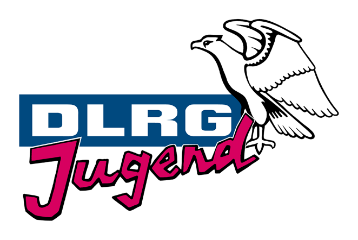  DLRG-Jugend Baden1. Fahrtkosten (Belege beifügen)
Hinfahrt von       nach        						
Rückfahrt von       nach        2. Sonstige Auslagen (Belege beifügen)AntragstellerWird vom LJS ausgefüllt!Bezeichnung der Veranstaltungam / vom - bisinVorname, NameStraßePLZ, OrtKreditinstitutIBANBICPKW-Benutzung0 km à0,30 €0,00 €Anderes motorisiertes Fahrzeug0 km à0,20 €0,00 €(Begründung nach RKO)Bahnfahrkarte0,00 €Straßenbahn, Bus u.a.0,00 €Zwischensumme Fahrtkosten0,00 €DatumGegenstand/Grund	Beträge in EURGegenstand/Grund	Beträge in EUR0,00 €0,00 €0,00 €0,00 €Zwischensumme sonstige AuslagenZwischensumme sonstige Auslagen0,00 €GesamtsummeGesamtsumme0,00 €Datum, Unterschriftsachlich richtig und angewiesen:Rechnerisch richtig:Datum, UnterschriftDatum, Unterschrift